I am a Scientist Template 5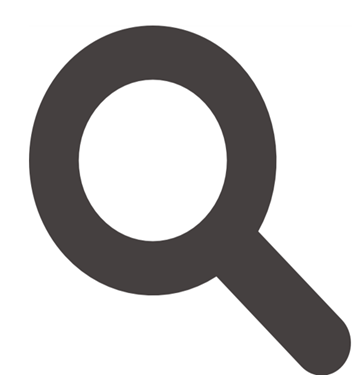 